					Le Pass-Flyball1- IntroductionLe Pass-Flyball valide le fait qu’un chien et son conducteur sont prêts à démarrer les tournois.Cette manifestation est au Flyball ce qu’est le CAESC à l’Éducation Canine, il est la validation du travail effectué au sein des clubs, et en sus, le sésame pour les tournois Flyball.Il permet au jury d'évaluer si le chien est prêt pour la compétition. Pour les conducteurs, une épreuve théorique permet de tester la connaissance du règlement des équipes débutantes.Il ne s’agit pas de sanctionner les concurrents mais de valoriser leurs connaissances de pallier certaines lacunes.C’est un passage obligatoire pour tout nouveau chien avant son premier tournoi officiel, que le conducteur ait déjà conduit un autre chien ou non.2- ÉpreuvesL'équipe chien/conducteur est évaluée :En pratique sur deux épreuves :• une épreuve de passage sur une seule ligne, seul, à hauteur du chien, avec un adversaire sur la ligne à côté.• une épreuve de passage en conditions tournois avec une équipe de deux chiens sur chaque ligneEn théorie via un questionnaire de 10 questions sur le règlement de Flyball de la SCC.3- Informations	3-1) Informations générales• Pour un chien conduit par plusieurs conducteurs seniors, il n'est pas nécessaire de passer le Pass-flyball avec chaque conducteur.• La personne passant l'épreuve avec le chien devra présenter une licence en cours de validité avec le chien.• Le pass-flyball n'est pas obligatoire pour participer aux tournois TRAINING'FLY (seul le CAESC ou le CSAU restent obligatoires)• Le moniteur de club est vivement encouragé à accompagner ses candidats qu’il a formés au Pass-Flyball.• Rappel : pour pouvoir s'inscrire à un tournoi de Flyball, il faut avoir obtenu le CAESC (ou le CSAU) et le Pass-flyball, peu importe l'ordre.• Attention : pour les détenteurs du CSAU, le scan ou la photo de la licence et du CSAU devront être transmis à licence@sportscanins.fr pour enregistrement.	3-2) Information épreuves pratiques :• Le chien, lors de son passage seul, devra sauter à sa hauteur. Lorsqu'il sera en équipe, l'équipe se réfère au règlement officiel et le chien saute à la hauteur du plus petit chien de son équipe.• Les critères de temps ou de performance ne sont pas jugés• Il est nécessaire que les chiens candidats au Pass-Flyball puissent passer leurs épreuves pratiques avec des chiens confirmés. Le club organisateur n'est pas tenu de mettre des chiens confirmés à disposition des candidats. Une participation de chiens confirmés des clubs présentant leurs candidats est fortement recommandée et nécessaire au bon déroulement des épreuves. Il serait très dommageable qu'un candidat ne puisse pas se présenter aux épreuves pratiques par manque de chien confirmés.• Composition des équipes :> 1er passage (sur une des deux lignes) = 1 chien candidat au Pass-Fly sur une ligne, 1 chien confirmé ou 1 chien candidat au Pass-Fly si approbation des coachs respectifs de la seconde ligne. Le choix de la ligne sera fait par tirage au sort par le juge/commissaire.> 2ème passage (sur deux lignes en condition tournoi) = les 4 chiens composant ces deux équipes pourront être 3 chiens confirmés + 1 chien candidat ou 2 chiens confirmés + 2 chiens candidats. La composition des équipes se fera avec l'approbation des coachs respectifs. • Les candidats au Pass-Fly ont un temps de prise de terrain de 3 mn et peuvent être accompagnés d'un coach comme dans les conditions de tournoi.• Lors des épreuves pratiques, les aides artificielles et/ou humaines ne sont pas autorisées.• Le chien candidat au pass-fly doit avoir OBLIGATOIREMENT EN MEME TEMPS un concurrent sur la ligne adverse lors de son passage. Il est demandé à ce que les chiens soient lâchés en même temps. Si le chien se retrouve sans concurrent, le passage ne pourra être validé et devra être soit recommencé, soit compté comme une faute.• Lors du passage en configuration tournoi, le croisement devra se faire dans la zone entre le départ et les 5m.• Notation : 10 points = 2 passages réussis sur les 3 essais4 points = 1 seul passage sans faute réussi sur les 3 essais. 0 point = aucun passage réussi et/ ou comportement inapproprié ou agressifSur la base du règlement Flyball, les fautes possibles sont : lâcher de balles, aller sur la ligne adverse, ne pas franchir les haies à l'aller et/ou au retour, ne pas déclencher la box (liste non-exhaustive).• Un zéro, peu importe la note finale, vaut note éliminatoire.3-3) Information épreuve théorique :• En début de journée du Pass-Flyball, avant les épreuves, un temps collégial peut être consacré aux candidats ayant d’éventuelles questions sur le règlement.• L'épreuve théorique est organisée sous forme de questionnaire composé de 10 questions.4- Critères d'évaluationIl est nécessaire de préciser les critères retenus pour qu’une équipe chien/conducteur soit reconnue prête pour un premier tournoi, et ce, avec toute la bienveillance nécessaire :Le chien sait effectuer un parcours de Flyball à deux reprises, c'est-à-dire l'aller, le retour et le rapport de balle. Et cela dans les deux configurations suivantes : un passage seul sur une ligne avec un adversaire sur l'autre ligne et un passage type tournois avec deux équipes de deux chiens sur les deux lignes avec un croisement fait entre le départ et les 5 m.On ne recherche pas l’excellence, c’est-à-dire des foulées parfaites entre les sauts, un virage parfait sur la flybox ou des croisements serrés, mais il est toutefois nécessaire qu’un travail de l’équipe soit clairement visible à ce niveau. Le conducteur sait répondre à 6 questions d’un questionnaire de 10 questions.5- Conditions d'accèsa) L’âge minimum du chien est de 15 mois.b) Être en possession d'une licence CNEAC de l'année en cours c) les chiennes en chaleur ne sont pas autorisées sur ou autour du terrain6- JuryDans tous les cas, le Jury est composé de deux membres, d'au moins deux clubs différents.Au moins une personne doit être obligatoirement issue de la liste ci-dessous.Cette personne est seule décisionnaire pour l'attribution finale des Pass-Flyball.Si les deux personnes sont issues de cette liste, les notations doivent être établies en coopération.CTT si connaissances en FlyballDélégué Territorial FlyballMoniteur de FlyballIntervenant Flyball (liste officielle CNEAC)Juge SCC, discipline FlyballCommissaire Principal de FlyballMembre exceptionnel du jury :Afin de pallier le manque éventuel de membres du jury, le deuxième membre du jury peut être une personne ayant le niveau monitorat flyball et titulaire d'une licence CNEAC de l'année en cours. Cette personne doit faire une demande par mail au responsable du Groupe de Travail Flyball au moins 6 semaines avant la date du Pass-Flyball. Cette qualité de membre exceptionnel du jury est uniquement attribuée pour la date de la manifestation concernée.Lors de la demande, il faut OBLIGATOIREMENT indiquer l'adresse mail du CTT de la territoriale organisatrice afin que celui-ci soit informé du résultat et que la demande soit officialisée.7- Organisationa) Une manifestation Pass-Flyball peut être organisée :la veille d’un tournoilors d’un tournoi Training'Flylors d'entrainement inter-régional ou inter-clublors d’une journée spécialement prévue à cet effetL'obtention du Pass-Flyball et du CAESC étant obligatoires pour participer aux tournois, une journée regroupant les deux manifestations pourra être organisée.b) L’organisateur fait une demande d'organisation sur son espace CNEAC:Pour des raisons évidentes, la demande d’organisation d'un Pass-flyball est faite au fur et à mesure des besoins de la façon la plus souple possible.La/le CTT valide (ou non) la demande :Lien vers l’aide à l’organisation  http://activites-canines.com/flyball/pass-flyball/c) Les organisateurs mettent à disposition un terrain de taille suffisante et y installent un ring de flyball conforme au règlement de Flyball de la SCC.d) Il est possible de faire passer des Pass-Flyball lors d'un tournoi Training' Fly. Dans ce cas, les inscriptions au Pass-Flyball seront en sus des compétiteurs inscrits et seront limitées à 10 maximum afin de ne pas surcharger la journée.e) Dans tous les cas, effectuer un Pass-Flyball ne donne pas lieu à des frais d’engagement.f) Lors du Pass-flyball, le CTT est garant de la bonne conformité du jury tel que validé.g) Sitôt le Pass-Flyball effectué, les organisateurs enregistrent les résultats via leur espace. L’envoi de la liste des reçus permet l’homologation des pass-flyball.Documents :Le règlement : http://activites-canines.com/wp-content/uploads/delightfuldownloads/2018/01/reglement-flyball-SCC-2017-annexe-FCI-2016.pdfFeuille de notation:  http://activites-canines.com/flyball/pass-flyball/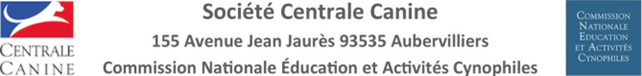 